Федеральное государственное бюджетное образовательное учреждение высшего образования «Красноярский государственный медицинский университет имени профессора В.Ф. Войно-Ясенецкого» Министерства здравоохранения Российской ФедерацииКафедра биохимии с курсами медицинской, фармацевтической и токсикологической химии ЭКЗАМЕНАЦИОННЫ ВОПРОСЫпо дисциплине Физическая химия,  2 курсадля специальности 30.05.02 Медицинская биофизика 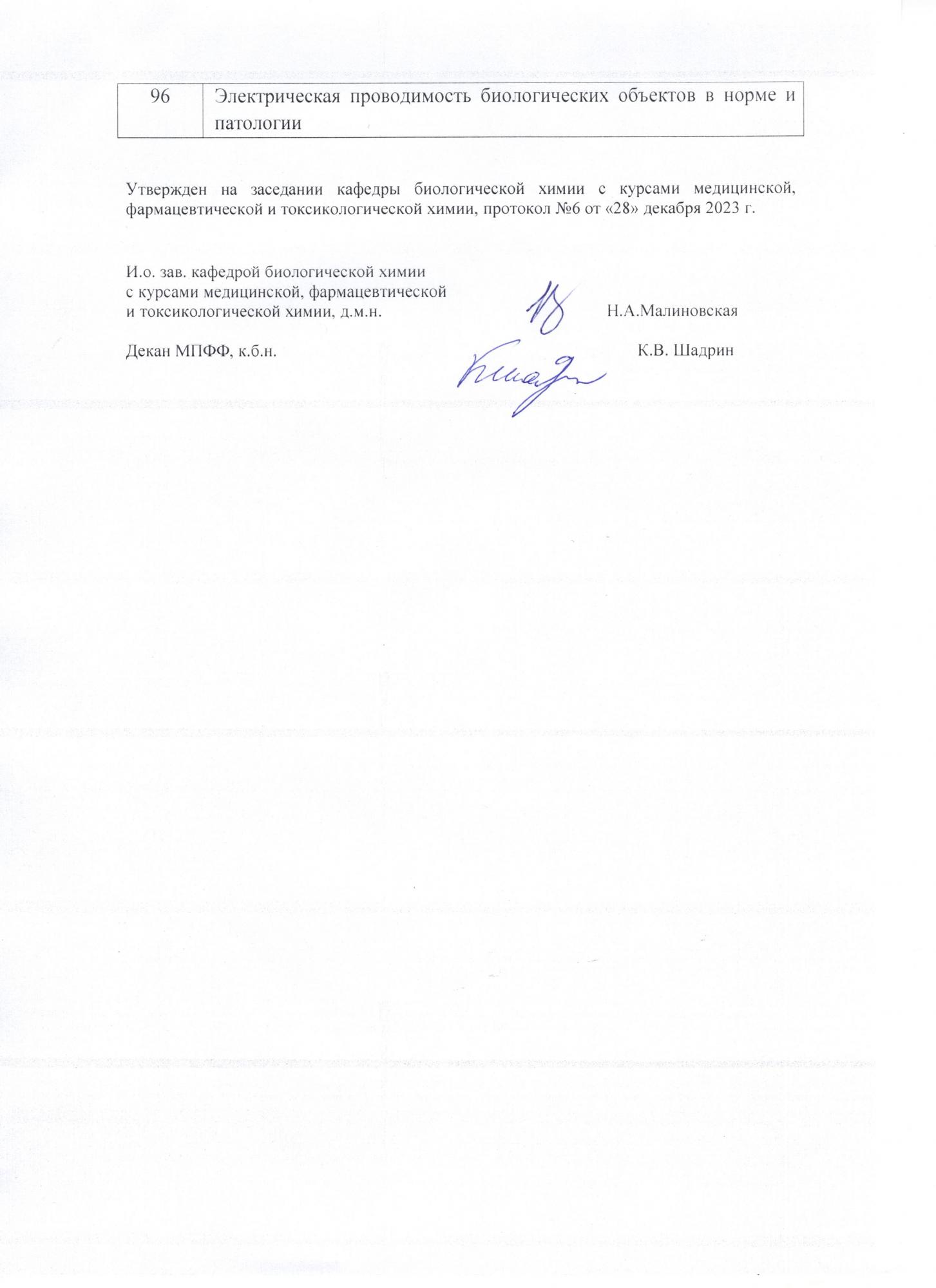 № п/пВопросы по изучаемой дисциплине1Предмет физической химии. Примеры применения физической химии в медицине.2Первый закон термодинамики. Теплота, работа, внутренняя энергия, энтальпия. 3Закон Гесса. Расчет тепловых эффектов химических реакций. Стандартные теплоты образования и горения. 4Зависимость теплового эффекта химической реакции от температуры. Формула Кирхгоффа.  5Равновесные и обратимые процессы. Второй закон термодинамики. Изолированная система. Понятие энтропии. Объединенный первый и второй закон термодинамики. 6Изменение энтропии при различных процессах. Вычисление абсолютной энтропии. Постоянная Планка. 7Термодинамические потенциалы. Изохорно-изотермический потенциал. Характеристика самопроизвольного процесса и равновесия.8Изобарно-изотермический потенциал. Характеристика самопроизвольного процесса и равновесия. 9Химическое равновесие. Константы химического равновесия Кр  и Кс. Расчет константы равновесия. 10Влияние температуры на химическое равновесие. Принцип Ле-Шателье. Зависимость константы химического равновесия от температуры. Влияние давления на химическое равновесие. 11Равновесие в реальных газовых системах. Летучесть.12Фазовые равновесия. Уравнения Клаузиса - Клапейрона. Диаграмма однокомпонентной системы. 13Правило фаз Гиббса.14Диаграмма воды. Метастабильное состояние. 15Растворы. Идеальные растворы. Коллигативные свойства16Растворимость газов в жидкостях. Закон Генри. Влияние давления и температуры на растворимость газов. 17Растворимость твердых тел в жидкости. Повышение температуры кипения и понижение температуры замерзания растворов. 18Основные понятия и постулаты формальной кинетики. Прямая и обратная кинетические задачи. Параметры кинетических уравнений.19Порядок и молекулярность реакций.20Кинетическое описание необратимых реакций первого порядка в закрытых системах. Время полупревращения и среднее время жизни исходных молекул.21Обратимая реакция первого порядка и определение ее кинетических параметров. Скорость реакции и химическое сродство.22Необратимые реакции нулевого и второго порядков, определение константы скорости из опытных данных. Время полупревращения (при одинаковых концентрациях компонентов).23Необратимые последовательные реакции первого порядка 24Ферментативные реакции. Уравнение Михаэлиса-Ментен. Определение его кинетических параметров из опытных данных. 25Кинетика ферментативных реакций с конкурентным ингибированием.26Уравнение необратимой реакции 1 порядка. Вывод уравнения. Расчет константы скорости.27Уравнение необратимой реакции 2 порядка. Вывод уравнения. Расчет константы скорости.28Параллельные реакции. Обратимые реакции. Последовательные реакции.29Соотношение скоростей стадий реакции. График зависимости концентрации от времени. 30Зависимость скорости химической реакции от температуры. Коэффициент Вант-Гоффа.31Зависимость скорости химической реакции от температуры. Уравнение Аррениуса. 32Основные понятия и классификации в катализе. Механизмы каталитических реакций. Особенности гетерогенно-каталитических процессов.33Гомогенный катализ. 34Гетерогенный катализ. 35Основные положения теории Аррениуса. Причины устойчивости ионов в растворах электролитов. Энергии кристаллической решетки и сольватации ионов.36Степень и константа диссоциации. Закон разбавления Оствальда.   37Теория сильных электролитов Дебая-Хюккеля.  Активность ионов. Ионная сила.38Первое и второе приближения теории Дебая-Хюккеля для расчета среднего ионного коэффициента активности.39Удельная и эквивалентная электропроводности электролитов. Подвижности отдельных ионов. Первоначальная и современная формулировки закона Кольрауша.40Числа переноса, их зависимость от концентрации раствора. Методы определения чисел переноса.41Зависимость эквивалентной электропроводности от температуры и концентрации раствора. Уравнение Онзагера.42Ионное произведение воды. Понятие водородного показателя. 43Удельная электропроводность. Зависимость от концентрации электролита. 44Молярная электропроводность. Зависимость от концентрации электролита. 45Предельная подвижность. Формула Кольрауша для сильных электролитов. 46Процессы диффузии и миграции в растворах электролитов. Формула Нернста-Эйнштейна.  Диффузионный потенциал на границе двух растворов. Физиологическое значение диффузии   47Разности потенциалов в электрохимических системах. Потенциалы Вольта и Гальвани. Потенциал нулевого заряда и методы его определения.48Электрохимический потенциал. Условия равновесия на границе электрода с раствором и в электрохимической цепи.49Относительные и стандартные электродные потенциалы. Уравнение Нернста. Расчет ЭДС с помощью таблиц стандартных потенциалов.50Классификация электродов и электрохимических цепей.51Уравнение Гиббса-Гельмгольца и его применение к электрохимическим системам.52Определение методом ЭДС энергии Гиббса, энтальпии и энтропии химической реакции.53Определение методом ЭДС коэффициентов активности, рН раствора и чисел переноса.54Применение кондуктометрии и потенциометрии для определения термодинамических величин и в  аналитических целях.55Электрокапиллярные явления. Основное уравнение электрокапиллярности и уравнение Липпмана. Потенциал нулевого заряда.56Модельные представления о двойном электрическом слое (модели Гельмгольца, Гуи -Чапмена, Штерна и Грэма)57Лимитирующие стадии в электрохимических реакциях. Поляризация электрода и ток обмена.58Электрическая проводимость биологических объектов в норме и патологии  59Взаимодействие электромагнитного излучения с веществом60Радиоспектроскопия, ЭПР, ЯМР61Классификация дисперсных систем. Методы получения коллоидных систем.62Броуновское движение в коллоидных системах. Теория Эйнштейна -  Смолуховского.63Седиментационно-диффузное равновесие, определение числа Авогадро.64Диффузия в коллоидных системах. Теория Эйнштейна.65Оптические и электрокинетические свойства дисперсных систем.66Капиллярное давление. Закон Лапласа. Капиллярная постоянная.67Смачивание. Закон Юнга. Краевой угол; термодинамические условия смачивания и растекания. Влияние ПАВ на краевые углы.68Методы измерения поверхностного натяжения.69Избирательное смачивание. Закон Юнга. Гидрофильные и гидрофобные поверхности твердых тел и порошков.70Термодинамика поверхностных явлений в однокомпонентных системах. Уравнение Гиббса для плоской поверхности раздела фаз.71Межфазное натяжение и работа адгезии; дисперсионные и недисперсионные составляющие. Правило Антонова.72Термодинамика поверхностных явлений в двухкомпонентных системах. Адсорбционное уравнение Гиббса.73Классификация ПАВ по молекулярному строению и механизму действий.74Поверхностное натяжение растворов ПАВ. Поверхностная активность. Уравнение Шишковского.75Строение адсорбционных слоев ПАВ на поверхности раздела раствор-газ. Динамический характер адсорбционного равновесия. Уравнение Ленгмюра.76Адсорбция ПАВ на поверхности раздела раствор-газ. Адсорбция ПАВ на поверхности раздела полярных и неполярных жидкостей. Уравнение Гиббса.77Поверхностная активность. Теоретическое обоснование правила Дюкло - Траубе.78Строение адсорбционных слоев на поверхности раздела раствор ПАВ - воздух и определение молекулярных размеров ПАВ.79Адсорбция ПАВ из растворов на поверхности твердых тел. Правило выравнивания  полярностей Ребиндера. Модифицирующее действие ПАВ.80Двойное электрический слой; его образование и строение.81Электрокинетические явления. Теория электрофореза и электроосмоса (уравнение Гельмгольца-Смолуховского).82Химические методы получения коллоидных систем (наносистем). Строение мицелл гидрофобных золей. Роль солюбилизации в жизнедеятельности человека83Пены. Строение. Способы стабилизации пен. Основные области применения.84Эмульсии. Классификация эмульсий. Методы определения типа эмульсий. Основные применения. Стабилизация эмульсий и обращение фаз. Принцип подбора эмульгаторов. Роль эмульсий в жизни человека 85Седиментационная и агрегативная устойчивость дисперсных систем. Факторы агрегативной устойчивости дисперсных систем. Сферы применения седиментационного анализа в медицине и фармацевтике  86Коагуляция гидрофобных коллоидов электролитами. Теоретическое обоснование правила Шульце-Гарди. Влияние электролитов на электрокинетический потенциал. Зона коагуляции.87Кинетика быстрой коагуляции. Теория Смолуховского.88Теория устойчивости гидрофобных золей (теория ДЛФО)89Мицеллообразование в водных и неводных средах. Термодинамика мицеллообразования.  Роль мицеллярных систем в организме человека90Структурообразование в дисперсных системах. Основные типы структур. 91Дисперсные структуры с фазовыми контактами, их образование и механические свойства. Грубодисперсные и микрогетерогенные системы в фармакологии 92Коагуляционные структуры. Природа контактов. Тиксотропный эффект. Медико-биологическое значение тиксотропии, синерезиса. 93Реологические свойства свободнодисперсных систем. Уравнение Ньютона и Эйнштейна. Неньютоновские жидкости. Биореология     94Реологические свойства связнодисперсных систем. Уравнение Бингама.95Электрофорез и его применение в медицине 